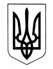 УКРАЇНАДЕРГАЧІВСЬКА РАЙОННА ДЕРЖАВНА АДМІНІСТРАЦІЯ ХАРКІВСЬКОЇ ОБЛАСТІВІДДІЛ ОСВІТИНАКАЗ   02.04.2015				           Дергачі			           № 97-кПро підсумки засідання атестаційної комісії ІІ рівня  02.04.2015Відповідно до Типового положення про атестацію педагогічних працівників, затвердженого наказом Міністерства освіти і науки України від  № 930, зареєстрованим у Міністерстві юстиції України  за № 1255/18550, (із змінами, затвердженими наказом Міністерства освіти і науки, молоді та спорту України від  № 1473, зареєстрованим у Міністерстві юстиції України  за № 14/20327), на виконання наказів Департаменту науки і освіти Харківської обласної державної адміністрації від 18.09.2014 № 379 «Про утворення атестаційної комісії ІІІ рівня та атестацію педагогічних працівників Харківської області у 2014/2015 навчальному році» та наказу відділу освіти Дергачівської районної державної адміністрації від 12.09.2014 №649-к «Про утворення атестаційної комісії ІІ рівня та атестацію педагогічних  працівників Дергачівського району у 2014/2015  навчальному році та на підставі рішення атестаційної комісії ІІ рівня при відділі освіти Дергачівської районної державної адміністрації (протокол від 02.04.2015 № 4)НАКАЗУЮ:1. Визнати такими, що відповідають займаній посаді та атестовані, наступних педагогічних працівників:Михайлусь Людмила Миколаївна, вчитель фізики Вільшанської загальноосвітньої школи І-ІІІ ступенів Дергачівської районної ради Харківської області відповідає раніше присвоєній кваліфікаційній категорії «спеціаліст вищої категорії» та  відповідає раніше присвоєному  педагогічному званню « учитель - методист». Михайлусь Людмила Миколаївна, директор Вільшанської загальноосвітньої школи І-ІІІ ступенів Дергачівської районної ради Харківської області відповідає займаній посадіУдянська Зоя Миколаївна, вчитель фізичної культури Вільшанської загальноосвітньої школи І-ІІІ ступенів Дергачівської районної ради Харківської області відповідає раніше присвоєній кваліфікаційній категорії «спеціаліст вищої категорії». Руденко Наталя Іванівна , вчитель початкових класів Дворічнокутянської загальноосвітньої школи І-ІІІ ступенів Дергачівської районної ради Харківської області відповідає раніше присвоєній кваліфікаційній категорії «спеціаліст вищої категорії». Шелест Тетяна Олексіївна , вчитель початкових класів Дворічнокутянської загальноосвітньої школи І-ІІІ ступенів Дергачівської районної ради Харківської області відповідає раніше присвоєній кваліфікаційній  категорії «спеціаліст » та присвоєно педагогічне звання «старший учитель».Твердохліб Олена Володимирівна , вчитель української мови та літератури Дворічнокутянської загальноосвітньої школи І-ІІІ ступенів Дергачівської районної ради Харківської області присвоєно кваліфікаційну категорію«спеціаліст вищої категорії» Стеценко Валентина Іванівна , вчитель української мови та літератури Полівської  загальноосвітньої школи І-ІІ ступенів Дергачівської районної ради Харківської області відповідає раніше присвоєній кваліфікаційній категорії «спеціаліст І категорії».Стеценко Валентина Іванівна , заступник директора з навчально – виховної роботи  Полівської  загальноосвітньої школи І-ІІ ступенів Дергачівської районної ради Харківської області відповідає займаній посаді.Василець Володимир Олександрович , вчитель історії Полівської  загальноосвітньої школи І-ІІ ступенів Дергачівської районної ради Харківської області відповідає раніше присвоєній кваліфікаційній категорії ««спеціаліст вищої категорії» та присвоєно педагогічне звання «старший учитель».Островерх Наталія Петрівна, вчитель початкових класів Прудянської загальноосвітньої школи І-ІІІ ступенів Дергачівської районної ради Харківської області відповідає раніше присвоєній кваліфікаційній  категорії «спеціаліст вищої категорії» та відповідає раніше присвоєному  педагогічному званню «старший учитель».Чернова Наталія Дмитрівна, вчитель початкових класів Прудянської загальноосвітньої школи І-ІІІ ступенів Дергачівської районної ради Харківської області» присвоєно педагогічне звання «старший учитель».Оробченко Оліна Миколаївна , заступник директора з навчально – виховної роботи  Прудянської  загальноосвітньої школи І-ІІІ ступенів Дергачівської районної ради Харківської області відповідає займаній посаді.Древаль Наталія Іванівна , вчитель географії Дергачівської гімназії №3 Дергачівської районної ради Харківської області відповідає раніше присвоєній кваліфікаційній категорії «спеціаліст вищої категорії» та  відповідає раніше присвоєному педагогічному званню « учитель - методист». Бондаренко Катерина Іванівна , вчитель української мови та літератури Дергачівської гімназії №3 Дергачівської районної ради Харківської області відповідає раніше присвоєній кваліфікаційній категорії «спеціаліст вищої категорії» та  відповідає раніше присвоєному педагогічному званню «старший учитель». Мицай Вікторія Вікторівна  , вчитель англійської мови Дергачівської гімназії №3 Дергачівської районної ради Харківської області присвоєно кваліфікаційну категорії «спеціаліст вищої категорії» та присвоєно педагогічне звання «учитель - методист». Бєляєва Ольга Василівна , вчитель англійської мови Дергачівської гімназії №3 Дергачівської районної ради Харківської області присвоєно кваліфікаційну категорії «спеціаліст вищої категорії» та присвоєно педагогічне звання «учитель - методист». Платоненко Олена Сергіївна вчитель англійської мови Дергачівської гімназії №3 Дергачівської районної ради Харківської області присвоєно кваліфікаційну категорії «спеціаліст вищої категорії» та присвоєно педагогічне звання «учитель - методист». Свічкар Вікторія Іванівна, вчитель початкових класів Дергачівської гімназії №3 Дергачівської районної ради Харківської області відповідає раніше присвоєній кваліфікаційній категорії «спеціаліст вищої категорії» та  відповідає раніше присвоєному педагогічному званню « учитель - методист». Мороз Ірина Тимофіївна, вчитель початкових класів Дергачівської гімназії №3 Дергачівської районної ради Харківської області відповідає раніше присвоєній кваліфікаційній категорії «спеціаліст вищої категорії» .Євмененко Віра Тихонівна , заступник директора з навчально – виховної роботи Дергачівської гімназії №3 Дергачівської районної ради Харківської області відповідає займаній посаді.Куриленко Людмила Василівна , вчитель української мови та літератури Цупівського  навчально-виховного комплексу «Загальноосвітня школа І-ІІ ступенів – дошкільний заклад» Дергачівської районної ради Харківської області  присвоєно кваліфікаційну категорію «спеціаліст вищої категорії» та  присвоєно педагогічне звання « старший учитель ».Вишневецька Тетяна Михайлівна , вчитель української мови та літератури Дергачівського ліцею №2 Дергачівської районної ради Харківської області відповідає раніше присвоєній кваліфікаційній категорії «спеціаліст вищої категорії» та  відповідає раніше присвоєному педагогічному званню « учитель - методист». Дем’янчук Наталія Василівна , вчитель математики Дергачівського ліцею№2 Дергачівської районної ради Харківської області відповідає раніше присвоєній кваліфікаційній категорії «спеціаліст вищої категорії» та  відповідає раніше присвоєному педагогічному званню « старший учитель ». Пащенко Тамара Іванівна , вчитель початкових класів Дергачівського ліцею№2 Дергачівської районної ради Харківської області відповідає раніше присвоєній кваліфікаційній категорії «спеціаліст вищої категорії» та присвоєно педагогічне звання « старший учитель ». Подлєсна Тетяна Сергіївна, вчитель правознавства, економіки Дергачівського ліцею№2 Дергачівської районної ради Харківської області присвоєно педагогічне звання « старший учитель ». Басараб Валентина Павлівна  , заступник директора з навчально – виховної роботи Дергачівського ліцею №2 Дергачівської районної ради Харківської області відповідає займаній посаді.2. Головному бухгалтеру відділу освіти Дергачівської районної державної адміністрації Іванченко Н.М. здійснювати нарахування заробітної плати педагогічним працівникам відповідно до результатів атестації з 02.04.2015 року.3. Контроль за виконанням цього наказу залишаю за собою.Начальник відділу освітирайдержадміністрації					              С.Г.Крижний